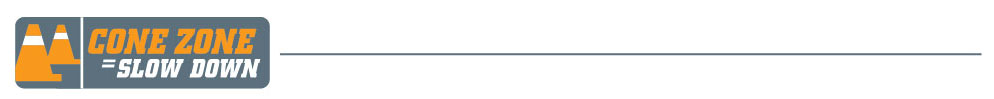 Cone Zone Content - Web Pages, Newsletters, etc.	Campaign focus:  May 15 - August 31, 2023The following information and articles can be used on your website’s landing page, in newsletters, and in other communications/materials where space is not an issue.Audience:  GeneralThe busy Cone Zone season has arrived. Each of us – employers, workers and drivers – need to take action to keep workers safe.  Hundreds of roadside work zones will be set up across BC this year. And every day, tens of thousands of British Columbians work alongside our roadways: first responders, tow truck operators, utility workers, landscapers, flag people, road-maintenance crews, and more. Roadside work is a dangerous job.  Between 2013 and 2023, 9 roadside workers were killed and 239 were injured and lost time from work as a result of being hit by a vehicle.  The risks to roadside workers are more prevalent in the summer months as roadside work increases at this time of year.  The Work Zone Safety Alliance’s Cone Zone campaign raises awareness of the risk workers face of being struck by a vehicle in roadside work zones. The campaign reminds employers, workers and drivers to do their part to help prevent deaths and injuries of roadside workers in BC.Let’s work together to help ensure all workers return home safe to their families.For more information about work zone road safety, visit ConeZoneBC.comAudience:  General Driving Public The busy Cone Zone season has arrived. Slow down and pay attention. Every day tens of thousands of roadside workers in British Columbia are depending on drivers, like you, to drive carefully through a Cone Zone. When driving through a roadside work zone, you have a legal responsibility to drive safely. Failure to do so can result in penalties and fines. As a driver here’s what you can do to keep these roadside workers safe: Slow down before reaching a Cone Zone and obey the posted speed limit.When entering a roadside work zone, pay attention and avoid distractions. Leave your phone alone.Pay attention to temporary road signs, traffic cones and directions given by a traffic control person. It’s the law.Plan ahead. Listen to traffic reports before and during your drive, and where possible, adjust your route to avoid work zones.When driving near work vehicles with flashing amber, red or blue lights, always slow down and move over. If the posted speed limit is greater than 80 km/h, slow to 70km/h. If the posted speed is less than 80 km/h, slow to 40 km/h. In both situations, move over if it’s safe to do so.The price to be paid for unsafe driving in a Cone Zone can be high. Tickets to drivers can range from $196 for disobeying a flag person to $368 for using an electronic device. The economic and social costs resulting from loss of life or serious injury are even greater.For more information about how to drive safely in roadside work zones, visit ConeZoneBC.com -OR-Know and follow BC’s Slow Down, Move Over Law Drivers are required to slow down and move over when approaching vehicles with flashing amber, red or blue lights such as first responders, tow trucks, maintenance workers, utility workers, garbage collectors and landscapers.When in a speed zone of 80km/h or over, drivers must slow down to 70km/h, and when in a speed zone of 80km/h or under, slow to 40km/h. In both cases, drivers should be prepared to move over and increase the space between their vehicle and the work zone, if it’s safe to do so. Failing to follow these rules can result in a $173 ticket and three penalty points.For more information, visit ConeZoneBC.comAudience:  Employers The busy Cone Zone season has arrived. Free Work Zone Planning Tool Kit for employers.-OR-Traffic cone? Pylon? Life saver. Whatever you call it, a Cone Zone helps protect your workers.Do you have employees working on or beside the road? It’s your legal responsibility to ensure the health and safety of your workers and contractors working in a roadside work zone. As an employer, you are required to do the following:Ensure your workers know the hazards related to working at the roadside.Provide workers with the training, equipment and resources to keep themselves safe.Ensure employees who drive for work know how to safely drive through potential hazards in roadside work zones.Follow the safety requirements set out in the Workers Compensation Act, Part 18: Traffic Control in the Occupational Health and Safety Regulation and the  2020 Traffic Management Manual for Work on Roadways.Use the Order of Control measures to mitigate traffic risk.Download the free Work Zone Planning Tool Kit for employers and find information and resources that help improve the safety of your roadside workers. Your workers can also access roadside safety information designed for them, and try the online Roadside Worker Safety Quiz. Employers and workers need to understand how to keep everyone safe in roadside Cone Zones.Audience:  Roadside WorkersCones Zones can help save your life.Do you work on or beside the road? A Cone Zone can help save your life. As a roadside worker, taking the time to properly prepare for and set up your work zone, and follow safe work procedures, is not only your legal obligation, but it can help keep you, your coworkers, and the public safe.In roadside work zones, workers must:Understand their Occupational Health and Safety responsibilities, including when they are working on or at the side of the roadKnow how to identify hazards and assess risksFollow safe work procedures Follow set-up and take-down regulationsWear appropriate high-visibility clothingReport unsafe work conditions to their supervisorKnow their health and safety rights, including the right to refuse unsafe workWorkers can access free information and resources about how to work safely in roadside work zones, including links to the 2020 Traffic Management Manual for Work on Roadways, and information about:Set up and take down of roadside work zonesHigh-visibility clothing and PPEHazard identification and a roadside work preparation checklistDisclaimer. This document does not take the place of professional occupational health and safety advice and is not guaranteed to meet the requirements of applicable laws, regulations, and rules, including workplace health and safety laws and motor vehicle and traffic laws. The members of the Work Zone Safety Alliance and their respective employees, officers, directors or agents (collectively the “WZSA”) assume no liability for or responsibility for any loss or damage suffered or incurred by any person arising from or in any way connected with the use of or reliance upon the information contained in this document including, without limitation, any liability for loss or damage arising from the negligence or negligent misrepresentation of any of the WZSA in any way connected with the information contained in this document. The information provided in this document is provided on an “as is” basis. WZSA does not guarantee, warrant, or make any representation as to the quality, accuracy, completeness, timeliness, appropriateness, or suitability of any of the information provided, and disclaims all statutory or other warranties, terms, or obligations of any kind arising from the use of or reliance upon the information provided, and assumes no obligation to update the information provided or advise on future developments concerning the topics mentioned. (05-2023)